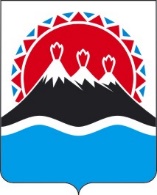 МИНИСТЕРСТВО ПО ДЕЛАМ МЕСТНОГО САМОУПРАВЛЕНИЯ И РАЗВИТИЮ КОРЯКСКОГО ОКРУГА КАМЧАТСКОГО КРАЯПРИКАЗ № -п  г. Петропавловск-Камчатский				от «___»_______ 2021 г.В соответствии со статьей 575 Гражданского кодекса Российской Федерации, статьей 17 Федерального закона от 27.07.2004 № 79-ФЗ «О государственной гражданской службе Российской Федерации», постановлением Правительства Российской Федерации от 09.01.2014 № 10 «О порядке сообщения отдельными категориями лиц о получении подарка в связи с протокольными мероприятиями, служебными командировками и другими официальными мероприятиями, участие в которых связано с исполнением ими служебных (должностных) обязанностей, сдачи и оценки подарка, реализации (выкупа) и зачисления средств, вырученных от его реализации»ПРИКАЗЫВАЮ:1. Утвердить Положение о порядке сообщения государственными гражданскими служащими Министерства по делам местного самоуправления и развитию Корякского округа Камчатского края (далее – Министерство)  о получении подарка в связи с протокольными мероприятиями, служебными командировками и другими официальными мероприятиями, участие в которых связано с исполнением ими служебных (должностных) обязанностей, сдаче и оценке подарка, реализации (выкупе) и зачислении средств, вырученных от его реализации, согласно приложению (далее - Положение).	2. Начальнику Управления по бухгалтерскому учету и отчетности Аппарата Губернатора и Правительства Камчатского края, начальнику отдела мониторинга и организационно-методической работы Министерства обеспечить реализацию настоящего приказа.	3. Возложить на Постоянно действующую комиссию по поступлению и выбытию активов в Министерстве функции по рассмотрению уведомлений от государственных гражданских служащих Министерства (далее - гражданские служащие) о получении ими подарков в связи с протокольными мероприятиями, служебными командировками и другими официальными мероприятиями (далее - подарки), а также определение его стоимости.	4. Заместителю начальника отдела правового регулирования вопросов местного самоуправления Министерства   обеспечить в отношении гражданских служащих:	1) проведение мероприятий по формированию в Министерстве   негативного отношения к дарению подарков в связи с их должностным положением или в связи с исполнением ими служебных (должностных) обязанностей;	2) по каждому случаю несоблюдения ограничений, запретов и неисполнения обязанностей, установленных в целях противодействия коррупции, нарушения ограничений, касающихся получения подарков, и порядка сдачи подарка осуществлять проверку в порядке, предусмотренном нормативными правовыми актами Российской Федерации и Камчатского края, и готовить предложения о применении соответствующих мер ответственности;	3) организовать разъяснение положений законодательства Российской Федерации о противодействии коррупции, в том числе об установлении наказания за коммерческий подкуп, получение и дачу взятки, посредничество во взяточничестве в виде штрафов, кратных сумме коммерческого подкупа или взятки, об увольнении в связи с утратой доверия, о порядке проверки сведений, представляемых гражданскими служащими в соответствии с законодательством Российской Федерации о противодействии коррупции.	5. Реализация полномочий, предусмотренных настоящим приказом, осуществляется в пределах установленной предельной численности государственных гражданских служащих Министерства территориального развития Камчатского края, а также бюджетных ассигнований, предусмотренных Министерству территориального развития Камчатского края в краевом бюджете на руководство и управление в сфере установленных функций.	6. Признать утратившим силу приказы Министерства территориального развития Камчатского края:- от 17.04.2014 № 36-п «Об утверждении Положения о порядке сообщения государственными гражданскими служащими Министерства   территориального развития Камчатского края о получении подарка в связи с протокольными мероприятиями, служебными командировками и другими официальными мероприятиями, участие в которых связано с исполнением ими служебных (должностных) обязанностей, сдаче и оценке подарка, реализации (выкупе) и зачислении средств, вырученных от его реализации»;- от 03.06.2016 № 29-П «О внесении изменений в приказ Министерства территориального развития Камчатского края от 17.04.2014 № 36-п «Об утверждении Положения о порядке сообщения государственными гражданскими служащими Министерства   территориального развития Камчатского края о получении подарка в связи с протокольными мероприятиями, служебными командировками и другими официальными мероприятиями, участие в которых связано с исполнением ими служебных (должностных) обязанностей, сдаче и оценке подарка, реализации (выкупе) и зачислении средств, вырученных от его реализации»	7. Настоящий приказ вступает в силу через 10 дней после дня его официального опубликования.Министр                                                                                                  С.В. Лебедев                  Приложение1 к приказуМинистерства по делам местного самоуправления                                                              и развитию Корякского округа Камчатского края             от 00.00.2021 №___-пПоложениео порядке сообщения государственными гражданскими служащими Министерства по делам местного самоуправления и развитию Корякского округа Камчатского края о получении подарка в связи с протокольными мероприятиями, служебными командировками и другими официальными мероприятиями, участие в которых связано с исполнением ими служебных (должностных) обязанностей, сдаче и оценке подарка, реализации (выкупе) и зачислении средств, вырученных от его реализации	1. Настоящее Положение определяет порядок сообщения государственными гражданскими служащими Министерства по делам местного самоуправления и развитию Корякского округа Камчатского края (далее - гражданские служащие) о получении подарка в связи с протокольными мероприятиями, служебными командировками и другими официальными мероприятиями, участие в которых связано с их должностным положением или исполнением ими служебных (должностных) обязанностей (далее также - подарок), порядок сдачи и оценки подарка, реализации (выкупа) и зачисления средств, вырученных от его реализации.	2. Для целей настоящего Положения используются следующие понятия:1) подарок, полученный в связи с протокольными мероприятиями, служебными командировками и другими официальными мероприятиями - подарок, полученный гражданским служащим от физических (юридических) лиц, которые осуществляют дарение, исходя из должностного положения одаряемого или исполнения им должностных обязанностей, за исключением канцелярских принадлежностей, которые в рамках протокольных мероприятий, служебных командировок и других официальных мероприятий предоставлены каждому участнику указанных мероприятий в целях исполнения им своих служебных (должностных) обязанностей, цветов и ценных подарков, которые вручены в качестве поощрения (награды);2) получение подарка в связи с протокольными мероприятиями, служебными командировками и другими официальными мероприятиями, участие в которых связано с исполнением служебных (должностных) обязанностей - получение гражданским служащим лично или через посредника от физических (юридических) лиц подарка в рамках осуществления профессиональной служебной деятельности, предусмотренной должностным регламентом.3. Гражданские служащие не вправе получать подарки от физических (юридических) лиц в связи с их должностным положением или исполнением ими служебных (должностных) обязанностей, за исключением подарков, полученных в связи с протокольными мероприятиями, служебными командировками и другими официальными мероприятиями, участие в которых связано с исполнением ими служебных (должностных) обязанностей.4. Гражданский служащий, получивший подарок, обязан представить в Министерство по делам местного самоуправления и развитию Корякского округа Камчатского края в порядке, предусмотренном частями 5-7 настоящего Положения, уведомление о получении подарка (далее уведомление) по форме согласно приложению 1 к настоящему Положению.5. Уведомление составляется гражданским служащим в 2 экземплярах.6. Один экземпляр уведомления представляется в управление по бухгалтерскому учету и отчетности Аппарата Губернатора и Правительства Камчатского края (далее - уполномоченное структурное подразделение) не позднее 3 рабочих дней со дня получения гражданским служащим подарка.В случае если подарок получен во время служебной командировки, уведомление представляется не позднее 3 рабочих дней со дня возвращения гражданского служащего, получившего подарок, из служебной командировки.При невозможности подачи уведомления в сроки, указанные в абзацах первом и втором настоящей части, по причине, не зависящей от гражданского служащего, оно представляется не позднее следующего дня после ее устранения.К уведомлению прилагаются документы (при их наличии), подтверждающие стоимость подарка (кассовый чек, товарный чек, иной документ об оплате (приобретении) подарка).7. Второй экземпляр уведомления возвращается гражданскому служащему с отметкой о регистрации уполномоченным структурным подразделением в журнале регистрации уведомлений по форме согласно приложению 2 к настоящему Положению.8. Гражданский служащий, получивший подарок, стоимость которого подтверждается документами и превышает 3 тысяч рублей, либо стоимость которого, получившему его гражданскому служащему неизвестна обязан передать подарок на хранение ответственному лицу, - консультанту отдела мониторинга и организационно методической работы Министерства по делам местного самоуправления и развитию Корякского округа Камчатского края по акту приема-передачи по форме согласно приложению 3 к настоящему Положению не позднее 5 рабочих дней со дня регистрации уведомления.9. До передачи подарка по акту приема-передачи ответственность в соответствии с законодательством Российской Федерации за утрату или повреждение подарка несет гражданский служащий, получивший подарок.10. Уполномоченное структурное подразделение в целях принятия в порядке установленном законодательством Российской Федерации к бухгалтерскому учету подарка проводит определение его стоимости на основе рыночной цены, действующей на дату принятия к учету подарка или цены на аналогичную материальную ценность в сопоставимых условиях с привлечением, при необходимости, комиссии, образованной в соответствии с законодательством о бухгалтерском учете (далее - комиссия). Сведения о рыночной цене подтверждаются документально, а при невозможности документального подтверждения - экспертным путем.11. Подарок возвращается сдавшему его лицу по акту приема-передачи по форме согласно приложению 4 к настоящему Положению в случае, если его стоимость не превышает 3 тыс. рублей.12. Уполномоченное структурное подразделение обеспечивает включение в установленном порядке, принятого к бухгалтерскому учету подарка, стоимость которого превышает 3 тысячи рублей, в реестр имущества, находящегося в' государственной собственности Камчатского края.13. Гражданский служащий, сдавший подарок, может его выкупить, направив па имя представителя нанимателя пли уполномоченного должностного лица заявление о выкупе подарка по форме согласно приложению 5 к настоящему Положению не позднее 60 календарных дней со дня сдачи подарка.14. Уполномоченный Министром по делам местного самоуправления и развитию Корякского округа Камчатского края исполнитель в течение 90 календарных дней со дня поступления на имя представителя нанимателя, или уполномоченного им должностного лица заявления о выкупе подарка организует оценку стоимости подарка для реализации (выкупа) и уведомляет в письменной форме представителя нанимателя, или уполномоченное им должностное лицо, а также лицо, подавшее заявление о результатах оценки, после чего в 30 календарных дней заявитель выкупает подарок по установленной в результате оценки стоимости или отказывается от выкупа.141. В случае если в отношении подарка, изготовленного из драгоценных металлов и (или) драгоценных камней, не поступило от гражданского служащего заявление, указанное в части 13 настоящего Положения, либо в случае отказа гражданский служащий от выкупа такого подарка, подарок, изготовленный из драгоценных металлов и (или) драгоценных камней подлежит передаче уполномоченным органом в федеральное казенное учреждение «Государственное учреждение по формированию Государственного фонда драгоценных металлов и драгоценных камней Российской Федерации, хранению, отпуску и использованию драгоценных металлов и драгоценных камней (Гохран России) при Министерстве финансов Российской Федерации» для зачисления в Государственный фонд драгоценных металлов и драгоценных камней Российской Федерации.15. Подарок, в отношении которого не поступило заявление о выкупе подарка, может использоваться Министерством по делам местного самоуправлению и развитию Корякского округа Камчатского края с учетом заключения комиссии о целесообразности использования подарка для обеспечения деятельности Министерства   по делам местного самоуправлению и развитию Корякского округа Камчатского края.16. В случае нецелесообразности использования подарка Министром по делам местного самоуправления и развитию Корякского округа Камчатского края принимается решение о реализации подарка и проведении оценки его стоимости для реализации (выкупа), осуществляемой уполномоченным Губернатора Камчатского края исполнительным органом государственной власти Камчатского края посредством проведения торгов в порядке, предусмотренном законодательством Российской Федерации.17. Оценка стоимости подарка для реализации (выкупа), предусмотренная частями 14 и 16 настоящего Положения, осуществляется в соответствии с законодательством Российской Федерации об оценочной деятельности.18. В случае если подарок не выкуплен или не реализован, Министром по делам местного самоуправления и развитию Корякского округа Камчатского края принимается решение о повторной реализации подарка, либо о его безвозмездной передаче на баланс благотворительной организации, либо о его уничтожении в соответствии с законодательством Российской Федерации.19. Средства, вырученные от реализации (выкупа) подарка, зачисляются в доход краевого бюджета в порядке, установленном бюджетным законодательством Российской ФедерацииПриложение 1                                          к Положению о порядке сообщения                                     государственными гражданскими служащими Министерстваделам местного самоуправления и развитию Корякского округа                                          Камчатского края о получении подарка в связи с                                       протокольными мероприятиями, служебными командировками                                           и другими официальными мероприятиями, участие в которых                    связано с исполнением служебных (должностных)обязанностей, сдаче и оценке подарка,         реализации (выкупе) и зачислении средств,                                           вырученных от его реализацииФорма уведомления о получении подарка_____________________________________________________(должность, ФИО руководителя уполномоченного структурного подразделения Министерства                                                                 по делам местного самоуправления и развитию Корякского округа Камчатского края)от___________________________________________(должность, ФИО гражданского служащего)Уведомление о получении подарка[1]"___"____________20_____г.Извещаю о получении_________________________________________________(дата получения подарка)подарка(ов) на _______________________________________________________(наименование протокольного мероприятия, служебной командировки или___________________________________________________________________другого официального мероприятия, место и дата его проведения)Приложение: _________________________________________на ______листах.(наименование документа)Лицо, представившее уведомление _____   ____________  «____»______20___г.                                                                                           (подпись)  (расшифровка подписи)Лицо, принявшее уведомление _________   _____________  «____»______20___г.                                                                                    (подпись)         (расшифровка подписи)Регистрационный номер в журнале регистрации уведомлений ____ от «___»____20___г.Приложение 2                                          к Положению о порядке сообщения                                     государственными гражданскими служащими Министерстваделам местного самоуправления и развитию Корякского округа                                          Камчатского края о получении подарка в связи с                                       протокольными мероприятиями, служебными командировками                                           и другими официальными мероприятиями, участие в которых                    связано с исполнением служебных (должностных)обязанностей, сдаче и оценке подарка,         реализации (выкупе) и зачислении средств,                                           вырученных от его реализацииФорма журнала регистрации уведомлений о получении подарков в связис протокольными мероприятиями, служебными командировкамии другими официальными мероприятиями, участие в которых связанос исполнением ими служебных (должностных) обязанностейЖурналрегистрации уведомлений государственных гражданских служащих Министерства по делам местного самоуправления и развитию Корякского округа Камчатского края, о получении подарков в связи с протокольными мероприятиями, служебными командировками и другими официальными мероприятиями, участие в которых связано с исполнением ими служебных (должностных) обязанностейПриложение 3                                          к Положению о порядке сообщения                                     государственными гражданскими служащими Министерстваделам местного самоуправления и развитию Корякского округа                                          Камчатского края о получении подарка в связи с                                       протокольными мероприятиями, служебными командировками                                           и другими официальными мероприятиями, участие в которых                    связано с исполнением служебных (должностных)обязанностей, сдаче и оценке подарка,         реализации (выкупе) и зачислении средств,                                           вырученных от его реализацииФорма акта приема-передачи подаркаАкт приема-передачи подарка[3]№ _____                                                                                                   от «___»___________ 20___г.Мы, нижеподписавшиеся, составили настоящий акт о том, что ___________________________________________________________________(должность, ФИО гражданского служащего)сдал, а материально ответственное лицо_______________________________________________________________(должность, ФИО ответственного лица___________________________________________________________________исполнительного органа государственной власти Камчатского края)принял на ответственное хранение следующие подарки:Принял на хранение                                        Сдал на хранение_______     ________________                     _______       _______________(подпись)                  (расшифровка подписи)                                   (подпись)               (расшифровка подписи)Принято к учету ______________________________________________________(дата и номер решения комиссии уполномоченного структурного подразделения должностного лица исполнительного органа государственной власти Камчатского края)Исполнитель __________   _______________________ "___"___________20___г.                          (подпись)                          (расшифровка подписи)Приложение 4                                          к Положению о порядке сообщения                                     государственными гражданскими служащими Министерстваделам местного самоуправления и развитию Корякского округа                                          Камчатского края о получении подарка в связи с                                       протокольными мероприятиями, служебными командировками                                           и другими официальными мероприятиями, участие в которых                    связано с исполнением служебных (должностных)обязанностей, сдаче и оценке подарка,         реализации (выкупе) и зачислении средств,                                           вырученных от его реализацииАкт приема - передачи (возврата) подарка[5]№ _______                                                                            от «___» ___________20 _____г.Материально ответственное лицо _________________________________                                     (должность, ФИО ответственного лица___________________________________________________________________структурного подразделения исполнительного органа государственной власти  Камчатского края)на основании ________________________________________________________(документ об определении стоимости подарка, не превышающей 3 тыс. рублей)возвращает _________________________________________________________(должность, ФИО гражданского служащего)подарок ___________________________стоимостью __________________  руб.,переданный по акту приема-передачи от  «___»____________20___№ _________.Выдал                                                                 Принял____________   ________________               _____________   __________________(подпись)                      (расшифровка подписи)                                         (подпись)                            (расшифровка подписи)Приложение 5                                          к Положению о порядке сообщения                                     государственными гражданскими служащими Министерстваделам местного самоуправления и развитию Корякского округа                                          Камчатского края о получении подарка в связи с                                       протокольными мероприятиями, служебными командировками                                           и другими официальными мероприятиями, участие в которых                    связано с исполнением служебных (должностных)обязанностей, сдаче и оценке подарка,         реализации (выкупе) и зачислении средств,                                           вырученных от его реализацииФорма заявления о выкупе подарка_________________________________(должность, ФИО представителя нанимателя)от____________________________(должность, ФИО гражданского служащего)Заявление о выкупе подаркаЗаявляю о желании выкупить подарок, полученный мною на___________________________________________________________________и переданный в ______________________________________________________(наименование протокольного мероприятия, служебной командировки или___________________________________________________________________другого официального мероприятия, место и дата его проведения)по акту приема-передачи от  “___”_______________20_____№______.____________     ____________________(подпись)                                     (расшифровка подписи)“____”________________20____г.Об утверждении Положения о порядке сообщения государственными гражданскими служащими   Министерства по делам местного самоуправления и развитию Корякского округа Камчатского края о получении подарка с связи с протокольными мероприятиями, служебными командировками и другими официальными мероприятиями, участие в которых связано с исполнением ими служебных (должностных) обязанностей, сдаче и оценке подарка, реализации (выкупе) и зачислении средств, вырученных от его реализации  № п/пНаименование подаркаХарактеристика подарка, его описаниеКоличество предметовСтоимость, руб.[2]1.2.Итого№ п/пДата регистрации уведомленияФ.И.О.лица, представившего о уведомлениеДолжность лица, представившего уведомлениеФ.И.О.РегистратораПодпись регистратора№ п/пНаименование подаркаОсновные характеристики (их описание)Количество ПредметовСтоимость, рублей[4]Регистрационный номер в журнале регистрации уведомлений1.2.Итого